Jaarverslag Stichting Vrienden van de Vijfhoek 2012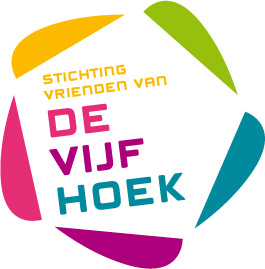 Doelstelling  van de stichtingZoals in de statuten uit 1991 staat vermeld heeft Stichting Vrienden van de Vijfhoek “ten doel het bevorderen van de belangen van de verstandelijk of meervoudig gehandicapte kinderen in kinderdagverblijven, in het bijzonder die in kinderdagverblijf De Vijfhoek en voorts al hetgeen met een en ander rechtstreeks of zijdelings verband houdt of daartoe bevorderlijk kan zijn, alles in de ruimste zin des woords. ”BestuurHet bestuur staat uit:Voorzitter		Anke HoltropVicevoorzitter		Willem de HaasSecretaris		Renate BowraPenningmeester	Teije DijkLid			Han van HeugtenLid			René de BoerHet bestuur bestaat uit zowel leden die direct betrokken zijn bij de Vijfhoek (als ouder), als leden die op een andere wijze betrokken zijn bij De Vijfhoek. Het zijn allen vrijwilligers, hun inzet is om niet.Positie van de stichting ten opzichte van De WaerdenStichting Vrienden van de Vijfhoek is een onafhankelijke organisatie die de belangen van de kinderen van ODC de Vijfhoek behartigt. Dit in nauwe samenwerking met het management en het team van de Vijfhoek en zo nodig met de overkoepelende organisatie, De Waerden. De stichting wordt door De Waerden niet gezien als formele gesprekspartner, zoals de cliëntenraad. Wel is er goed contact met de teamleider van De Vijfhoek.In april is afscheid genomen van directeur Hans Koller. De nieuwe directeur is mevr. Hetty Jansen. Op 8 mei is een kennismakingsgesprek geweest. In oktober heeft de stichting de directeur een brief geschreven, waarin wij de zorgen m.b.t. de vermeende uitstel van verbouwing en de communicatie met De Waerden worden geuit. Het schriftelijke antwoord hierop heeft de directeur op 20 december telefonisch uitgebreid met één van de bestuursleden besproken.ActiviteitenOntvangst donatie basisschool De Zuidwester in HeilooOp 25 januari heeft basisschool de Zuidwester aan de stichting een cheque van €250 uitgereikt. Deze uitreiking werd ingeleid door een prachtige pinguïnshow.Ontvangst donatie Rotary Club BergenVan de opbrengst van de kerstmarkt  door de Rotary Club Bergen georganiseerd, kreeg de stichting €5000. De cheque werd op 6 maart tijdens een feestelijke bijeenkomst in de ruïnekerk in Bergen in ontvangst genomen. Dit bedrag zal worden besteed aan een rolstoelschommel.ZwembadDe kwaliteit van het zwemwater van het zwembad op De Vijfhoek was vaak onvoldoende, waardoor de kinderen niet konden zwemmen, of gebruik moesten maken van een zwembad elders. De stichting heeft in haar netwerk een specialist gevonden die het probleem heeft opgelost. Discussies over het opheffen van het zwembad zijn daarmee van de baan.Project snoezelruimteOp 17 maart, op de Dag van de Zorg, werd de nieuwe snoezelruimte officieel in gebruik genomen. Burgemeester Romeyn en Rianne Bowra verrichten de openingshandeling door samen als eerste de snoezelruimte te betreden.  Alle kinderen, familie, medewerkers, donateurs, sponsoren en belangstellenden waren uitgenodigd. In het bijzonder de kinderen van de Radboudschool, die het nieuwe springkussen mochten komen inspringen. Met de opening van de snoezelruimte is het project dat in 2011 is gestart, afgerond.WII-spelcomputer / springkussenTegelijk met de opening van de snoezelruimte heeft de stichting een WII met televisie en een verrijdbare kast aan de Vijfhoek geschonken. Ook het springkussen is gefinancieerd uit donaties aan de stichting. Later dit jaar werd de WII uitgebreid met stuurtjes.Donatie Stichting KEESStichting KEES heeft op 12 mei een sportevenement georganiseerd en heeft  €1000 van de opbrengst aan Stichting Vrienden van de Vijfhoek toegezegd. Het team van de Vijfhoek  heeft aangegeven dit bedrag graag te willen besteden aan een I-pad of camera’s.WandelvierdaagseOp 22 juni hebben we koffie, thee en versnaperingen verkocht bij de Noordermolen (Akersloot). Deze activiteit heeft enorm veel inzet gevraagd en de opbrengst viel tegen; wel goede PR.Ontvangst donatie Junior Kamer HeerhugowaardOp 9 oktober overhandigde de Junior Kamer Heerhugowaard een cheque ter waarde van €7000. Dit bedrag is tot stand gekomen tijdens het golftoernooi op 25 mei. Het bedrag zal worden besteed aan de tuin, mogelijk een speeltoestel.HuifbedrijdenEen anonieme schenker heeft €10.000 beschikbaar gesteld voor het huifbedrijden. Met dit bedrag kunnen groepjes van 6 à 7 kinderen per keer, ongeveer 20 keer per jaar huifbedrijden. De geraamde kosten zijn €2000 per jaar. Live Music NowLive Music Now biedt gratis concerten aan, aan de kinderen van de Vijfhoek. Ze komen gemiddeld twee keer per jaar een concert geven.TaxifondsGroep 4 heeft op 8 februari een uitje gehad naar zwembad De Hout in Alkmaar. Groep 1 is op 3 juli naar Ballorig in Heerhugowaard geweest.Groep 3 is op 4 juli naar Sprookjeswonderland in Enkhuizen geweest.Groep 4 heeft op 5 juli met fluisterbootjes gevaren.Groep 2 ging op 6 juli naar het Van Blanckendaell Park in Tuitjenhorn.Groep 5 is op 8 november naar het zeeaquarium in Bergen aan Zee geweest.Groep 1 ging op 11 december naar zwembad de Hoornse Vaart.Groep 4 is op 27 december naar het circus in Heiloo geweest.CommunicatieDe stichting heeft een website (www.vriendenvandevijfhoek.nl). De logo’s van sponsoren komen ad random enkele seconden in beeld. Ook een link naar de film die Lucas Bugter over De Vijfhoek en Stichting Vrienden van de Vijfhoek heeft gemaakt, komt op de website.Bij bijzondere activiteiten wordt de pers uitgenodigd, of worden persberichten aangeleverd. Middels het emailadressen bestand worden belangstellenden enkele keren per jaar op de hoogte gehouden van de laatste ontwikkelingen.Vergaderingen bestuurHet bestuur vergadert gemiddeld zeven keer per jaar. Vooraf worden de agenda en stukken verstuurd. Van elke bespreking worden notulen gemaakt.Overleg teamleider De VijfhoekEén van de bestuursleden overlegt gemiddeld één keer per maand met de teamleider en een medewerker van de Vijfhoek om onderlinge relevante informatie uit te wisselen en activiteiten op elkaar af te stemmen. Begin 2012 werden de eerste plannen voor een verbouwing van de Vijfhoek gemaakt.Een belangrijke verandering (eind 2012) is de invoering van de aanvraagformulieren voor financiële ondersteuning. Aanleiding voor de invoering zijn o.a. eisen die fondsen stellen en zekerheidstelling m.b.t. het beheer van gesponsorde attributen. Door het gebruik van het aanvraagformulier kunnen aanvragen snel en gedegen beoordeeld worden en worden bedrijfsmatige afspraken duidelijk vastgelegd.Overige activiteitenEnkele keren per jaar krijgt de stichting donaties van particulieren of kleine stichtingen. Zij worden bedankt middels een brief en uitgenodigd voor speciale activiteiten.JaarrekeningDe jaarrekening is opgemaakt voor de jaren 2011 en 2012, door BDO Accountants & Belastingadviseurs B.V in Alkmaar.De stichting is ingeschreven bij de Kamer van Koophandel, nr. 41240710.Visie nabije toekomstIn 2013 zal de Vijfhoek worden verbouwd. Daarna is er de wens om de tuin te renoveren. De tuin is  sinds de oplevering in 1999 slecht onderhouden; enkele speeltoestellen zijn al verwijderd vanwege rotting. De grootste wens op dit moment is een rolstoelschommel; de eerste voorbereidingen (marktverkenning) zijn al gestart. Qua digitale hulpmiddelen ligt er een vraag naar een waterdichte laptop met harde schijf. In 2013 bestaat de Vijfhoek 40 jaar. Hieraan zal natuurlijk aandacht aan worden besteed. Binnen het team van de Vijfhoek is hiervoor een projectgroep opgericht. De stichting zal de ontwikkelingen volgen en zo mogelijk in participeren.